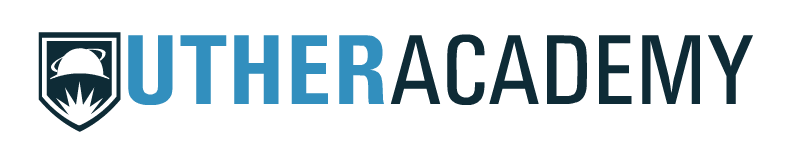 Spring Break 2014Avatar Texture CompetitionUtherverse Member Name:  Utherverse Member ID:Team Member Name:Team Member ID:Business Name:  Active Email: Clothing Entry Categories: 		Spring Break 2014 Tshirt	 Mens			Y		N 			Spring Break 2014 Tshirt Womens		Y		N		Spring Break 2014 Mens Bathingsuit		Y		N		Spring Break 2014 Womens Bathingsuit	Y		NTattoo Entry Categories: 		Spring Break 2014 Tattoo Mens		Y		N 			Spring Break 2014 Tattoo Womens		Y		NDESIGN COMPETITION REQUIREMENTS AND REGULATIONS:You may enter any and all of the available categories with up to 2 entries per category. There is NO COST to enter this competition! The work created is specifically for this competition. The winning entries will be granted in the Spring Break Swag Bag through the UVC under UtherAcademy for all members to enjoy!  Each item will indicate the Designer for advertising. Clothing must cover all genitals and breasts as this is for UtherAcademy which hosts clean content. Tattoo designs can be on ANY part of the body, excluding genitals and breasts. An UtherAcademy logo must somehow be incorporated.  Example choices are: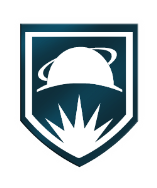 Working files and final uploadable files must be submitted to UtherAcademy. Clothing/tattoos cannot be sold without specific approval by UtherAcademy. Judging will be based on criteria met, technicality and creativity. PRIZES:T-shirt Men 1st Place: 			100 R Scholarship to UtherAcademy (2 month term)						50R Payout						Item placed in Swag BagT-shirt Women 1st Place: 		100 R Scholarship to UtherAcademy (2 month term)						50R Payout						Item placed in Swag BagBathing suit Men 1st Place		100 R Scholarship to UtherAcademy (2 month term)						50R Payout						Item placed in Swag BagBathing suit Women	1st Place	100 R Scholarship to UtherAcademy (2 month term)						50R Payout						Item placed in Swag BagT-shirt Mens2nd Place: 		75 R Scholarship to UtherAcademy (2 month term)						25R Payout					Item placed in Swag Bag	T-shirt Women 2nd Place: 		75 R Scholarship to UtherAcademy (2 month term)						25R Payout						Item placed in Swag BagBathing suit Men 2nd Place		75 R Scholarship to UtherAcademy (2 month term)						25R Payout						Item placed in Swag BagBathing suit Women 2nd Place	75 R Scholarship to UtherAcademy (2 month term)						25R Payout					Item placed in Swag Bag1st Place Tattoo Either Gender	100 R Scholarship to UtherAcademy (2 month term)						50R Payout					Item placed in Swag Bag2nd Place Tattoo Either Gender	75 R Scholarship to UtherAcademy (2 month term)						50R Payout					Item placed in Swag Bag3rd Place Tattoo Either Gender	50R Scholarship to UtherAcademy (2 month term)					25R Payout					Item placed in Swag BagI hereby announce that I understand the requirements and regulations for this Competition as stated above: 	X _________________________________________Comments: 